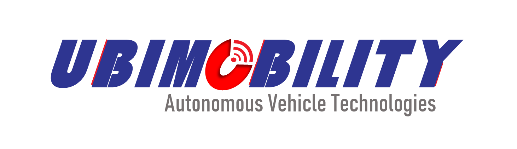 Welcome to the Ubimobility 2020 application form. Please complete each of the requested questions in English.Please send this application form to ubimobility@businessfrance.fr, attaching the following documents:The Ubimobility 2020 Application Form (in English)A One-page executive summary in English describing your company and its technologyA 5 to 7 slide pitch on your company, its technology and problems solvedA signed and dated “Order Form” (Available on request)In case of any questions, feel free to contact us: ubimobility@businessfrance.fr  Thank you.Apply before December, 31st (Early Bird ticket) or January, 31stCOMPANY DESCRIPTION :Company name:  Main contact name: Title:  E-mail:  Phone number: Office(s) location: Year Company was created:  Number of employees:  NEW TECHNOLOGY / INNOVATIONPlease provide an overview of your technology and explain how it responds to a specific need. MARKETDescribe the characteristics of your markets (domestic, international and more specifically U.S.)using figures, if possible, and identifying key elements to succeed.EXECUTION STRATEGYProvide a description of how you plan to bring your technology to the US market.COMPETITIVE ADVANTAGES (if relevant)Identification of your competitors in France and in the U.S.Description of your competitive advantagesFINANCESOverall company revenue and growth over the past two years, if applicable, including:Actual sales, revenue and projected sales.Percentage of your revenue spent in R&D. 